س/ ما هو إعراب كلمة قيل؟ج/فعل ماض مبني للمجهول وهو مبني على الفتحس/ما هو إعراب جملة: له عقل؟ج/ له شبه جمله في محل نصب خبر (يكن)عقل : اسم (يكن) مرفوع وعلامة رفعة الضمةس/ما هي الحكمة المتوخاة من الحوار في الفقرة الاولى برأيك؟س ما هو باب الفعل سأل؟ج/ الفعل سَأَل – يَسأَل على وزن فَعَلَ- يَفعَلُ فتح – فتح س/ما هو الاسلوب البلاغي الموجود في الآية الكريمة؟ج/ الاسلوب الموجود هو المجاز في خروج الأمر في كلمة (احلل) من الأمر الى الدعاء ،لأنه خطاب صادر من أدنى إلى الاعلىس/ ما هو إعراب كلمة لسانا في الآية الكريمة ؟ج/ لساناً : تمييز منصوب وعلامة نصبه الفتحة الموجودة على آخرهس/ما هو الاسلوب البلاغي في قوله تعالى (ويضيق صدري )؟ج/ الاسلوب هو الكناية في كلمة يضيقس/ما معنى كلمة يبلو؟ج/ معناها يختبر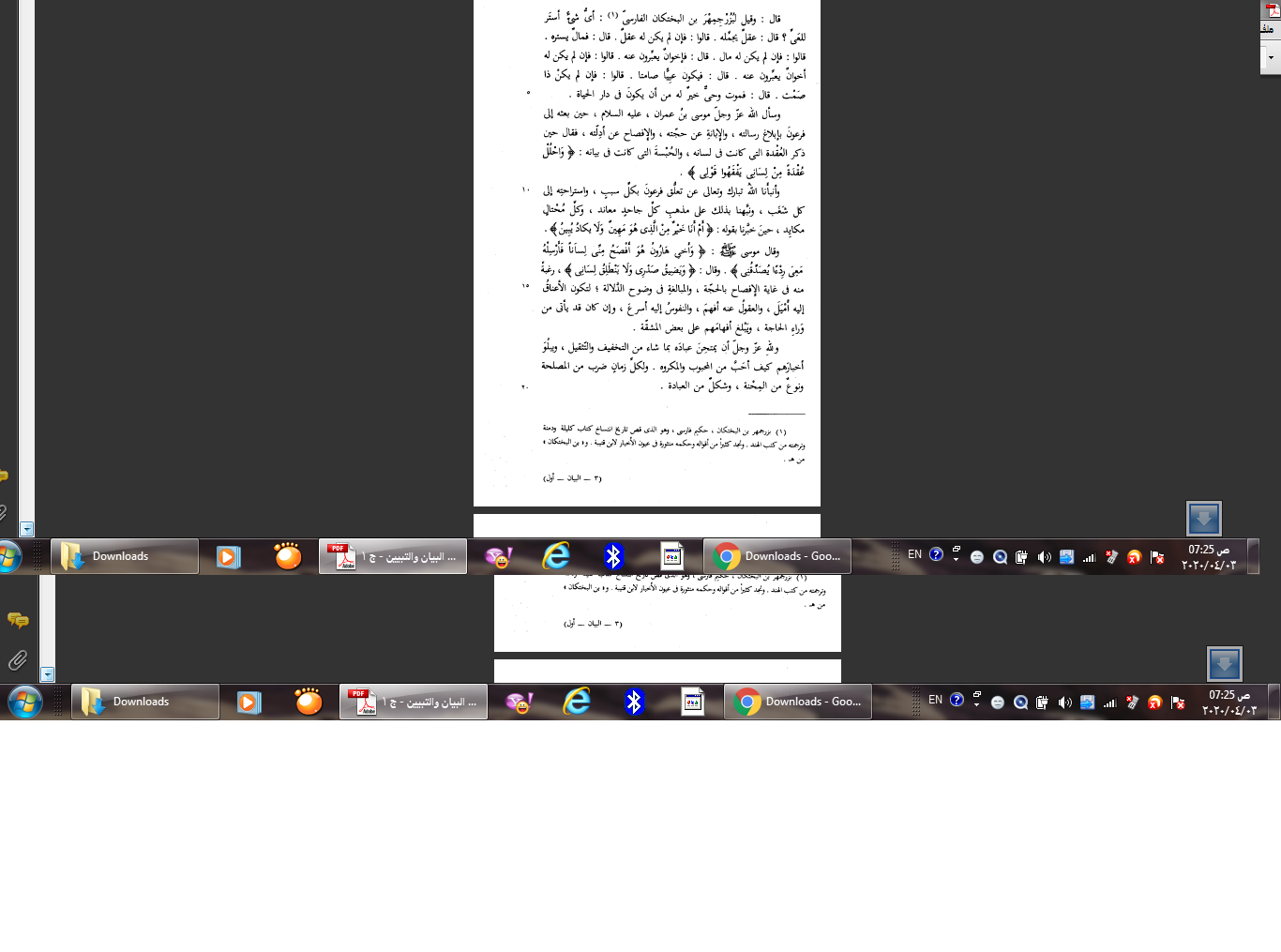 